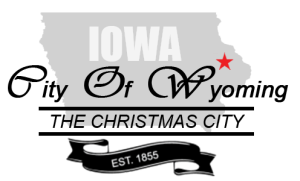 www.wyomingia.orgwyocityclerk@netins.netCity Hall hours are Monday-Friday 8:00am-3:00pm with a 24-hour drop box.The regular City Council meeting is Tuesday, Feb. 13th at 7 pm.Garbage recycling days are February 1st, 15th, and 29th. Call Kluesner Sanitation to report missed garbage or recycling at 563-927-5977. The shoveling of sidewalks 24 hours after snowfall is a City Ordinance. Per City Code 136.03, Sidewalks need to be cleared 24 hours after snowfall or you may be subject to fines.  Many children use the sidewalks to walk to and from school. Next HACAP food truck in Onslow, Wednesday, February 7th– 1:00-2:00 pm. Volunteers are welcome.